Les Agapes de l’ArzelierMenu de Pâques  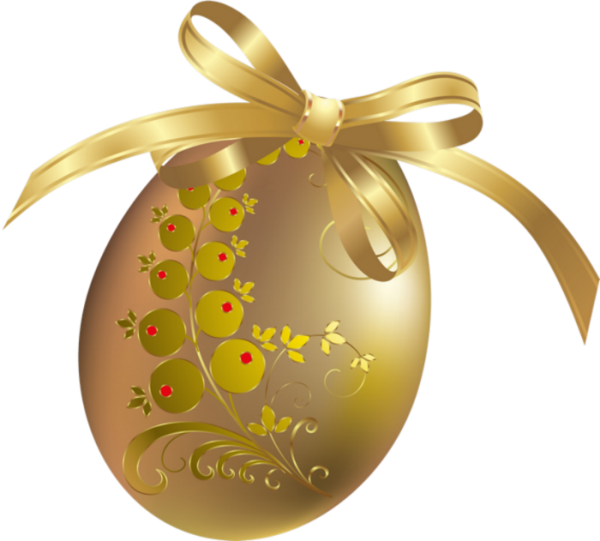 Dimanche 1er Avril 2018EntréesEntremet norvégien avec sa tranche de saumon fuméFoie gras maison et sa briochePâté croûte de lapin aux pistaches et noisettes/////Plats ChaudsSouris d’Agneau au thym cuite à basse températureCaille désossée farcie au foie Gras et pomme cuiteBallotine de saumon et dorade farcie aux petits légumes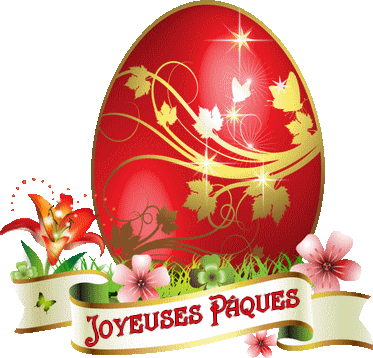 /////DessertsL’Oeuf de pâques surpriseSoufflé Glacé  chartreuseLe Gambetta au pralinéL’Agape/////CaféPrix par personne :41,00€Réservation au 0476758878 ou 0685371925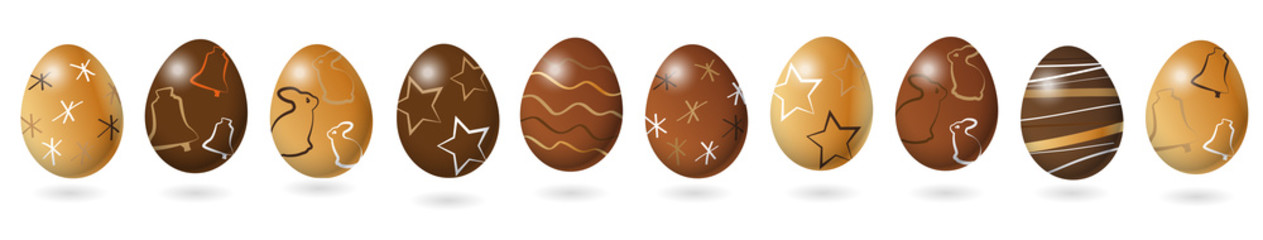 